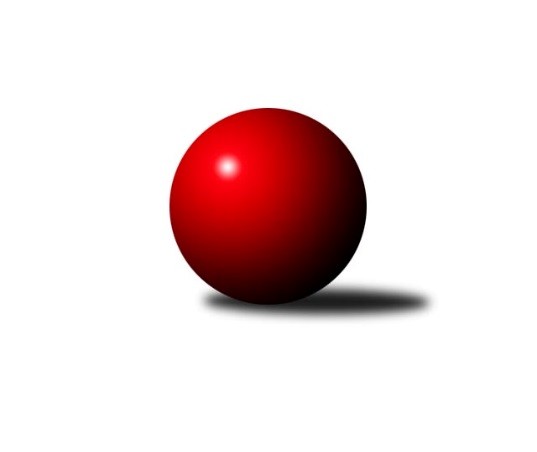 Č.13Ročník 2015/2016	16.1.2016Nejlepšího výkonu v tomto kole: 3513 dosáhlo družstvo: TJ Lokomotiva Trutnov 3.KLM B 2015/2016Výsledky 13. kolaSouhrnný přehled výsledků:KK Kosmonosy 	- SK Žižkov Praha	6:2	3230:3073	13.0:11.0	10.1.Spartak Rokytnice nad Jizerou	- TJ Lokomotiva Trutnov 	4:4	3477:3513	12.0:12.0	16.1.TJ Start Rychnov n. Kn.	- TJ Narex Česká Lípa 	8:0	3351:3181	17.0:7.0	16.1.TJ Sokol Tehovec 	- TJ Sparta Kutná Hora	5:3	3307:3176	14.0:10.0	16.1.TJ Tesla Pardubice 	- TJ Sokol Benešov 	4:4	3174:3120	13.0:11.0	16.1.SKK Primátor Náchod 	- SK Plaston Šluknov	6:2	3293:3174	13.5:10.5	16.1.Tabulka družstev:	1.	KK Kosmonosy	13	11	0	2	75.5 : 28.5 	182.0 : 130.0 	 3296	22	2.	TJ Sokol Tehovec	13	9	0	4	64.5 : 39.5 	171.5 : 140.5 	 3313	18	3.	TJ Start Rychnov n. Kn.	13	8	1	4	64.0 : 40.0 	182.0 : 130.0 	 3317	17	4.	SKK Primátor Náchod	13	8	1	4	58.5 : 45.5 	158.5 : 153.5 	 3253	17	5.	TJ Narex Česká Lípa	13	8	0	5	59.5 : 44.5 	169.5 : 142.5 	 3219	16	6.	TJ Sokol Benešov	13	5	2	6	46.0 : 58.0 	149.0 : 163.0 	 3217	12	7.	SK Žižkov Praha	13	5	1	7	43.0 : 61.0 	155.5 : 156.5 	 3188	11	8.	TJ Tesla Pardubice	13	5	1	7	40.0 : 64.0 	150.5 : 161.5 	 3251	11	9.	Spartak Rokytnice nad Jizerou	13	3	3	7	46.0 : 58.0 	141.0 : 171.0 	 3204	9	10.	SK Plaston Šluknov	13	4	0	9	45.0 : 59.0 	137.5 : 174.5 	 3187	8	11.	TJ Sparta Kutná Hora	13	4	0	9	44.0 : 60.0 	141.5 : 170.5 	 3219	8	12.	TJ Lokomotiva Trutnov	13	3	1	9	38.0 : 66.0 	133.5 : 178.5 	 3193	7Podrobné výsledky kola:	 KK Kosmonosy 	3230	6:2	3073	SK Žižkov Praha	Jiří Vondráček	139 	 120 	 146 	134	539 	 3:1 	 485 	 122	122 	 126	115	Martin Beran	Luboš Beneš	135 	 131 	 139 	130	535 	 2:2 	 509 	 139	132 	 128	110	Petr Veverka	Tomáš Bajtalon	122 	 132 	 127 	150	531 	 2:2 	 486 	 125	138 	 104	119	Luboš Kocmich	Petr Novák	116 	 127 	 134 	166	543 	 1:3 	 537 	 133	132 	 141	131	Jiří Zetek	Dušan Plocek	145 	 140 	 145 	123	553 	 3:1 	 521 	 118	132 	 128	143	Jindřich Valo	Pavel Říha	129 	 132 	 140 	128	529 	 2:2 	 535 	 126	136 	 147	126	Stanislav Schuhrozhodčí: Nejlepší výkon utkání: 553 - Dušan Plocek	 Spartak Rokytnice nad Jizerou	3477	4:4	3513	TJ Lokomotiva Trutnov 	Petr Janouch	152 	 180 	 151 	133	616 	 2:2 	 615 	 144	149 	 175	147	Miroslav Kužel	Petr Mařas	164 	 139 	 142 	162	607 	 3:1 	 576 	 155	137 	 146	138	Marek Plšek	Zdeněk st. Novotný st.	132 	 164 	 132 	156	584 	 1:3 	 598 	 136	168 	 152	142	Roman Straka	Jan Mařas	113 	 121 	 147 	133	514 	 1:3 	 589 	 151	148 	 137	153	Tomáš Ryšavý	Slavomír Trepera	151 	 142 	 146 	159	598 	 2:2 	 597 	 144	153 	 147	153	Petr Holý	Milan Valášek	132 	 129 	 143 	154	558 	 3:1 	 538 	 143	123 	 138	134	Jaroslav Jeníček *1rozhodčí: střídání: *1 od 61. hodu Karel KratochvílNejlepší výkon utkání: 616 - Petr Janouch	 TJ Start Rychnov n. Kn.	3351	8:0	3181	TJ Narex Česká Lípa 	Vojtěch Šípek	138 	 160 	 147 	135	580 	 2:2 	 572 	 145	148 	 135	144	Vladimír Ludvík	Dalibor Ksandr	138 	 148 	 139 	145	570 	 3:1 	 543 	 139	141 	 132	131	Martin Najman	Radek Jung	131 	 121 	 144 	133	529 	 3:1 	 523 	 146	120 	 133	124	Marek Kyzivát	Jiří Brouček *1	107 	 147 	 138 	129	521 	 2:2 	 496 	 131	98 	 121	146	Jiří Coubal	Jaroslav Kejzlar	131 	 145 	 139 	135	550 	 4:0 	 469 	 124	97 	 121	127	Jiří Slabý	Martin Čihák	156 	 146 	 164 	135	601 	 3:1 	 578 	 138	164 	 147	129	Miroslav Malýrozhodčí: střídání: *1 od 29. hodu Jaroslav ŠmejdaNejlepší výkon utkání: 601 - Martin Čihák	 TJ Sokol Tehovec 	3307	5:3	3176	TJ Sparta Kutná Hora	Jiří Šťastný	133 	 143 	 129 	112	517 	 2:2 	 530 	 124	137 	 137	132	Michal Hrčkulák	Jaroslav Procházka	161 	 134 	 138 	146	579 	 4:0 	 499 	 132	131 	 131	105	Petr Dus	Martin Bílek	127 	 154 	 111 	152	544 	 2:2 	 550 	 141	131 	 142	136	Dušan Hrčkulák	Martin Hrouda	140 	 143 	 121 	128	532 	 1:3 	 515 	 147	108 	 131	129	Vladimír Holý	Jakub Šmidlík	144 	 146 	 124 	147	561 	 2:2 	 554 	 151	136 	 133	134	Tomáš Jelínek	Petr Šmidlík	152 	 133 	 154 	135	574 	 3:1 	 528 	 120	128 	 140	140	Jiří Barborarozhodčí: Nejlepší výkon utkání: 579 - Jaroslav Procházka	 TJ Tesla Pardubice 	3174	4:4	3120	TJ Sokol Benešov 	Vít Veselý	135 	 114 	 137 	138	524 	 2:2 	 534 	 142	132 	 125	135	Jaroslav Franěk	Martin Hubáček	135 	 136 	 129 	123	523 	 2:2 	 532 	 127	151 	 136	118	Ivan Januš	Ladislav Zemánek	125 	 133 	 127 	149	534 	 3:1 	 517 	 135	132 	 121	129	Petr Červ	Milan Vaněk	111 	 155 	 115 	123	504 	 2:2 	 518 	 131	134 	 114	139	Tomáš Svoboda	Michal Šic	135 	 154 	 129 	125	543 	 3:1 	 471 	 143	101 	 127	100	Dušan Dvořák	Michal Talacko	162 	 131 	 113 	140	546 	 1:3 	 548 	 116	149 	 132	151	Miroslav Šostýrozhodčí: Nejlepší výkon utkání: 548 - Miroslav Šostý	 SKK Primátor Náchod 	3293	6:2	3174	SK Plaston Šluknov	Martin Kováčik	140 	 133 	 135 	128	536 	 2:2 	 559 	 134	128 	 159	138	Petr Vajnar	Aleš Tichý	140 	 127 	 134 	156	557 	 2.5:1.5 	 491 	 113	135 	 134	109	František Tomík	Miloš Voleský	157 	 138 	 127 	136	558 	 2:2 	 522 	 119	126 	 139	138	Radek Marušák	Tomáš Jirout *1	142 	 143 	 141 	122	548 	 3:1 	 517 	 150	120 	 130	117	Ladislav Hojný	Tomáš Adamů	135 	 129 	 127 	146	537 	 3:1 	 518 	 136	117 	 123	142	Jan Koldan	Jan Adamů	147 	 143 	 124 	143	557 	 1:3 	 567 	 154	119 	 145	149	Josef Rubanickýrozhodčí: střídání: *1 od 105. hodu Tomáš MajerNejlepší výkon utkání: 567 - Josef RubanickýPořadí jednotlivců:	jméno hráče	družstvo	celkem	plné	dorážka	chyby	poměr kuž.	Maximum	1.	Miroslav Kužel 	TJ Lokomotiva Trutnov 	580.67	373.1	207.5	2.5	5/6	(619)	2.	Martin Čihák 	TJ Start Rychnov n. Kn.	576.88	376.7	200.2	1.9	6/7	(641)	3.	Jaroslav Procházka 	TJ Sokol Tehovec 	569.19	373.8	195.4	2.5	6/7	(643)	4.	Jaroslav Kejzlar 	TJ Start Rychnov n. Kn.	566.43	363.2	203.2	2.0	6/7	(652)	5.	Miroslav Malý 	TJ Narex Česká Lípa 	563.71	375.1	188.6	3.0	7/7	(604)	6.	Michal Talacko 	TJ Tesla Pardubice 	562.69	372.8	189.9	2.8	7/7	(600)	7.	Luboš Beneš 	KK Kosmonosy 	561.27	367.8	193.5	2.0	7/7	(626)	8.	Dušan Plocek 	KK Kosmonosy 	560.49	365.7	194.8	3.2	7/7	(638)	9.	Vladimír Ludvík 	TJ Narex Česká Lípa 	559.33	371.8	187.5	3.1	6/7	(591)	10.	Milan Vaněk 	TJ Tesla Pardubice 	559.07	371.9	187.2	4.2	6/7	(587)	11.	Martin Hrouda 	TJ Sokol Tehovec 	558.96	375.3	183.7	5.4	5/7	(596)	12.	Petr Šmidlík 	TJ Sokol Tehovec 	558.19	364.5	193.7	3.1	6/7	(591)	13.	Tomáš Jirout 	SKK Primátor Náchod 	556.00	367.3	188.7	1.8	6/6	(609)	14.	Tomáš Bajtalon 	KK Kosmonosy 	555.90	370.8	185.1	3.5	6/7	(614)	15.	Michal Hrčkulák 	TJ Sparta Kutná Hora	555.19	365.3	189.9	3.5	7/7	(631)	16.	Petr Seidl 	TJ Sokol Tehovec 	554.26	379.4	174.9	6.3	7/7	(594)	17.	Jakub Šmidlík 	TJ Sokol Tehovec 	552.93	362.8	190.2	3.7	6/7	(594)	18.	Vojtěch Šípek 	TJ Start Rychnov n. Kn.	552.21	368.9	183.3	4.2	6/7	(609)	19.	Martin Kováčik 	SKK Primátor Náchod 	551.30	369.3	182.0	3.5	4/6	(592)	20.	Martin Hubáček 	TJ Tesla Pardubice 	551.09	377.0	174.1	6.5	5/7	(590)	21.	Dalibor Ksandr 	TJ Start Rychnov n. Kn.	551.08	362.1	189.0	2.8	7/7	(592)	22.	Josef Rubanický 	SK Plaston Šluknov	550.53	366.5	184.0	3.2	7/7	(595)	23.	Petr Mařas 	Spartak Rokytnice nad Jizerou	549.67	371.5	178.2	2.6	6/6	(624)	24.	Jiří Brouček 	TJ Start Rychnov n. Kn.	549.33	361.7	187.7	3.7	6/7	(594)	25.	Petr Vajnar 	SK Plaston Šluknov	549.33	363.0	186.3	2.9	7/7	(572)	26.	Ivan Januš 	TJ Sokol Benešov 	549.19	365.8	183.4	4.1	7/8	(589)	27.	Věroslav Řípa 	KK Kosmonosy 	548.83	365.3	183.5	4.7	6/7	(571)	28.	Jiří Vondráček 	KK Kosmonosy 	548.78	361.3	187.4	4.4	6/7	(613)	29.	Martin Najman 	TJ Narex Česká Lípa 	548.61	365.5	183.1	6.3	7/7	(580)	30.	Daniel Balcar 	SKK Primátor Náchod 	548.30	363.8	184.5	3.8	5/6	(577)	31.	Tomáš Ryšavý 	TJ Lokomotiva Trutnov 	547.42	359.6	187.8	2.1	4/6	(617)	32.	Jiří Zetek 	SK Žižkov Praha	547.14	365.6	181.6	2.7	6/7	(589)	33.	David Ryzák 	TJ Lokomotiva Trutnov 	547.00	373.5	173.5	3.0	4/6	(580)	34.	Martin Bílek 	TJ Sokol Tehovec 	546.30	371.0	175.3	6.1	5/7	(550)	35.	Aleš Tichý 	SKK Primátor Náchod 	545.88	367.8	178.1	4.8	4/6	(586)	36.	Dušan Hrčkulák 	TJ Sparta Kutná Hora	543.67	359.5	184.1	5.5	6/7	(594)	37.	Jaroslav Franěk 	TJ Sokol Benešov 	542.36	365.3	177.1	4.0	7/8	(607)	38.	Stanislav Schuh 	SK Žižkov Praha	541.19	354.9	186.3	5.7	7/7	(583)	39.	Jan Adamů 	SKK Primátor Náchod 	540.33	363.7	176.6	5.5	6/6	(600)	40.	Petr Janouch 	Spartak Rokytnice nad Jizerou	539.56	363.2	176.3	5.5	6/6	(616)	41.	Jiří Šťastný 	TJ Sokol Tehovec 	538.74	364.1	174.6	4.1	6/7	(579)	42.	Tomáš Majer 	SKK Primátor Náchod 	538.72	368.3	170.4	4.6	6/6	(599)	43.	Vladimír Holý 	TJ Sparta Kutná Hora	537.50	357.6	179.9	4.0	7/7	(585)	44.	Marek Plšek 	TJ Lokomotiva Trutnov 	535.69	359.9	175.8	4.6	6/6	(625)	45.	Martin Beran 	SK Žižkov Praha	535.29	364.8	170.5	5.8	7/7	(620)	46.	Jiří Barbora 	TJ Sparta Kutná Hora	534.71	366.0	168.7	4.3	7/7	(597)	47.	Luboš Kocmich 	SK Žižkov Praha	533.63	350.6	183.0	4.3	6/7	(611)	48.	Petr Steinz 	TJ Narex Česká Lípa 	533.00	366.1	166.9	6.3	5/7	(546)	49.	Zdeněk st. Novotný  st.	Spartak Rokytnice nad Jizerou	532.96	361.5	171.4	6.0	6/6	(588)	50.	Petr Kohlíček 	SK Plaston Šluknov	532.86	364.3	168.5	4.4	6/7	(559)	51.	Tomáš Adamů 	SKK Primátor Náchod 	532.83	357.0	175.8	3.0	6/6	(568)	52.	Vít Veselý 	TJ Tesla Pardubice 	532.47	361.1	171.3	5.8	6/7	(559)	53.	Slavomír Trepera 	Spartak Rokytnice nad Jizerou	532.04	353.4	178.6	4.8	6/6	(598)	54.	Miroslav Šostý 	TJ Sokol Benešov 	531.10	360.7	170.5	5.3	8/8	(582)	55.	Michal Šic 	TJ Tesla Pardubice 	529.23	361.0	168.3	6.7	6/7	(574)	56.	Petr Dus 	TJ Sparta Kutná Hora	529.17	359.1	170.1	5.3	6/7	(571)	57.	Dušan Dvořák 	TJ Sokol Benešov 	528.60	360.4	168.2	7.3	6/8	(597)	58.	Jan Mařas 	Spartak Rokytnice nad Jizerou	528.13	368.7	159.4	7.0	6/6	(588)	59.	Michal Vlček 	TJ Lokomotiva Trutnov 	525.17	362.2	163.0	6.0	6/6	(593)	60.	Bedřich Šiška 	TJ Tesla Pardubice 	524.89	350.9	173.9	4.9	6/7	(561)	61.	Marek Kyzivát 	TJ Narex Česká Lípa 	522.52	350.2	172.3	7.2	6/7	(575)	62.	Petr Veverka 	SK Žižkov Praha	521.08	348.4	172.7	6.1	6/7	(555)	63.	Milan Valášek 	Spartak Rokytnice nad Jizerou	520.65	349.6	171.0	4.9	5/6	(604)	64.	Radek Marušák 	SK Plaston Šluknov	519.71	356.7	163.0	4.9	5/7	(550)	65.	Jan Sklenář 	SK Plaston Šluknov	519.24	360.7	158.5	8.5	6/7	(564)	66.	Jiří Ludvík 	TJ Narex Česká Lípa 	511.86	349.4	162.5	8.3	6/7	(545)	67.	Jaroslav Jeníček 	TJ Lokomotiva Trutnov 	511.28	346.9	164.4	5.8	6/6	(579)	68.	František Tomík 	SK Plaston Šluknov	511.17	353.7	157.5	8.2	6/7	(544)	69.	Karel Kratochvíl 	TJ Lokomotiva Trutnov 	498.73	349.3	149.4	10.6	6/6	(595)		Petr Holý 	TJ Lokomotiva Trutnov 	619.25	415.8	203.5	1.0	1/6	(664)		Jakub Seniura 	TJ Start Rychnov n. Kn.	599.00	402.0	197.0	5.0	1/7	(599)		Roman Straka 	TJ Lokomotiva Trutnov 	598.00	393.0	205.0	1.0	1/6	(598)		Petr Kotek 	TJ Lokomotiva Trutnov 	583.00	387.0	196.0	3.0	1/6	(583)		Marek Žoudlík 	TJ Lokomotiva Trutnov 	569.00	400.0	169.0	7.0	1/6	(569)		Pavel Říha 	KK Kosmonosy 	568.71	367.1	201.6	2.6	4/7	(625)		Jiří Sedlák 	TJ Tesla Pardubice 	562.67	357.3	205.3	2.0	3/7	(583)		Leoš Vobořil 	TJ Sparta Kutná Hora	560.44	369.7	190.8	2.3	3/7	(590)		Miloš Voleský 	SKK Primátor Náchod 	558.00	362.0	196.0	2.0	1/6	(558)		Tomáš Jelínek 	TJ Sparta Kutná Hora	555.88	364.4	191.5	3.9	4/7	(577)		Radek Jung 	TJ Start Rychnov n. Kn.	555.54	372.8	182.7	3.2	4/7	(582)		Vladimír Matějka 	TJ Sokol Benešov 	555.33	370.0	185.3	1.8	3/8	(617)		Jiří Franěk 	TJ Sokol Benešov 	552.00	361.0	191.0	4.0	1/8	(552)		Tomáš Čožík 	TJ Sokol Benešov 	550.33	363.0	187.3	1.7	3/8	(573)		Miloš Veigl 	TJ Lokomotiva Trutnov 	547.00	384.0	163.0	11.0	1/6	(547)		Ladislav Zemánek 	TJ Tesla Pardubice 	543.22	370.6	172.7	5.9	3/7	(558)		František Tesař 	TJ Sparta Kutná Hora	543.00	353.0	190.0	3.0	1/7	(543)		Petr Červ 	TJ Sokol Benešov 	539.00	352.5	186.5	3.1	5/8	(579)		Tomáš Svoboda 	TJ Sokol Benešov 	536.00	360.5	175.5	6.0	4/8	(574)		Karel Drábek 	TJ Sokol Benešov 	535.43	358.6	176.9	5.2	5/8	(572)		Jan Koldan 	SK Plaston Šluknov	535.25	359.8	175.5	3.1	4/7	(557)		Petr Novák 	KK Kosmonosy 	531.85	354.7	177.2	4.4	4/7	(565)		Jindřich Valo 	SK Žižkov Praha	527.25	354.8	172.5	5.5	4/7	(536)		Jakub Stejskal 	Spartak Rokytnice nad Jizerou	527.00	370.0	157.0	5.0	1/6	(527)		Pavel Holub 	SK Žižkov Praha	523.92	353.9	170.0	3.9	3/7	(582)		Jaroslav Šmejda 	TJ Start Rychnov n. Kn.	518.63	365.3	153.4	7.8	4/7	(544)		Zdeněk Babka 	TJ Lokomotiva Trutnov 	518.00	341.0	177.0	4.0	1/6	(518)		Jaroslav Čermák 	TJ Sparta Kutná Hora	518.00	371.0	147.0	9.0	1/7	(518)		Ladislav Hojný 	SK Plaston Šluknov	517.00	336.0	181.0	6.0	1/7	(517)		Zdeněk Slezák 	SK Žižkov Praha	516.67	356.7	160.0	5.3	3/7	(521)		Jaroslav Havlíček 	TJ Sparta Kutná Hora	515.00	341.0	174.0	7.0	1/7	(515)		Antonín Šostý 	TJ Sokol Benešov 	512.00	347.0	165.0	0.0	1/8	(512)		Jiří Halfar 	TJ Sparta Kutná Hora	511.00	364.0	147.0	8.0	1/7	(511)		Vojtěch Kosina 	TJ Sparta Kutná Hora	510.75	351.8	159.0	6.5	4/7	(530)		Jaroslav Doškář 	KK Kosmonosy 	510.33	354.8	155.5	9.2	3/7	(549)		Josef Zderadička 	SK Žižkov Praha	504.00	341.0	163.0	6.0	1/7	(504)		Karel Hašek 	TJ Sokol Benešov 	501.00	335.0	166.0	3.0	1/8	(501)		Jiří Slabý 	TJ Narex Česká Lípa 	497.00	334.7	162.3	7.3	3/7	(518)		Václav Kořánek 	SK Plaston Šluknov	496.50	346.5	150.0	7.0	1/7	(504)		Jiří Coubal 	TJ Narex Česká Lípa 	496.00	361.0	135.0	18.0	1/7	(496)Sportovně technické informace:Starty náhradníků:registrační číslo	jméno a příjmení 	datum startu 	družstvo	číslo startu12366	Jiří Brouček	16.01.2016	TJ Start Rychnov n. Kn.	1x22667	Jindřich Valo	10.01.2016	SK Žižkov Praha	1x10698	Tomáš Polášek	16.01.2016	TJ Lokomotiva Trutnov 	1x2557	Dušan Plocek	10.01.2016	KK Kosmonosy 	1x11734	Luboš Kocmich	10.01.2016	SK Žižkov Praha	1x
Hráči dopsaní na soupisku:registrační číslo	jméno a příjmení 	datum startu 	družstvo	Program dalšího kola:14. kolo23.1.2016	so	9:00	TJ Sparta Kutná Hora - Spartak Rokytnice nad Jizerou	23.1.2016	so	10:00	TJ Lokomotiva Trutnov  - TJ Tesla Pardubice 	23.1.2016	so	10:00	TJ Sokol Benešov  - KK Kosmonosy 	23.1.2016	so	11:30	SK Plaston Šluknov - TJ Sokol Tehovec 	23.1.2016	so	13:30	SK Žižkov Praha - TJ Start Rychnov n. Kn.	23.1.2016	so	15:30	TJ Narex Česká Lípa  - SKK Primátor Náchod 	Nejlepší šestka kola - absolutněNejlepší šestka kola - absolutněNejlepší šestka kola - absolutněNejlepší šestka kola - absolutněNejlepší šestka kola - dle průměru kuželenNejlepší šestka kola - dle průměru kuželenNejlepší šestka kola - dle průměru kuželenNejlepší šestka kola - dle průměru kuželenNejlepší šestka kola - dle průměru kuželenPočetJménoNázev týmuVýkonPočetJménoNázev týmuPrůměr (%)Výkon2xPetr JanouchSpartak Rokytni6163xMartin ČihákRychnov109.586014xMiroslav KuželTrutnov6157xJaroslav ProcházkaTehovec107.215795xPetr MařasSpartak Rokytni6071xPetr JanouchSpartak Rokytni106.466164xMartin ČihákRychnov6012xMiroslav KuželTrutnov106.296151xRoman StrakaTrutnov5984xPetr ŠmidlíkTehovec106.285744xSlavomír TreperaSpartak Rokytni5985xVojtěch ŠípekRychnov105.75580